POESIAIL NOME PAPA’Papà, un nome cortoChe ti fa torto.Ce ne vorrebbe….Uno GIGANTEPer far capire che tu sei IMPORTANTE!!!Uno DELIZIOSOPerché tu sei PREZIOSO!!!Uno LUNGO E ORIGINALEPer dire a tutti Che tu sei SPECIALE!Un nome cosìAncora non esisteMa tu caro papà….Non essere triste!In maiuscolo io scriverò:PAPA’ PER SEMPRE
TI AMERO’L. Fabio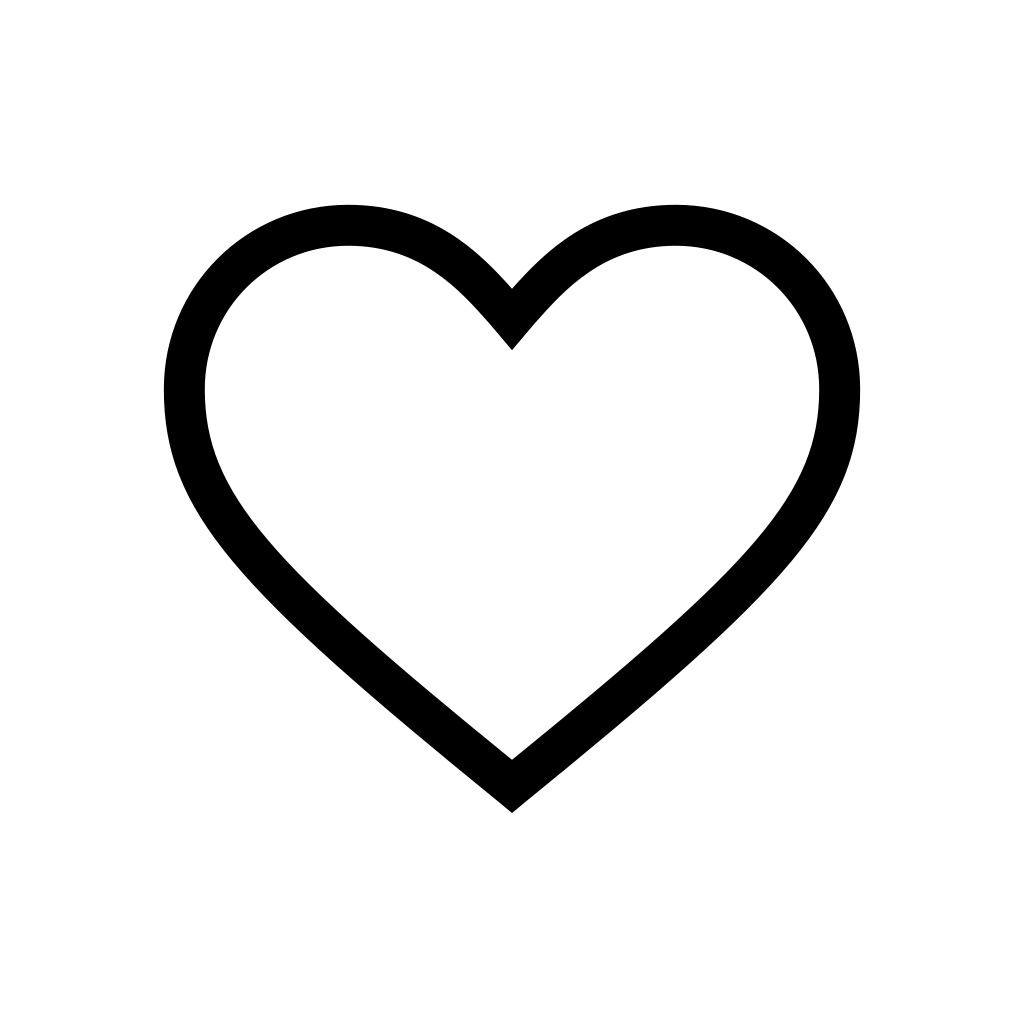 